Multiple Choice – choose from a number of possible answersFor example:Unit 2 Reading – Specimen PaperA2. The information refers to “demographic”. Select one definition from the list below that best defines a “demographic”? A graph showing changes		Time spent away from homeA way of grouping peoplePeriod spent travellingUnit 2 Reading – Specimen PaperA8. Which of the following is NOT a benefit of summer term school trips, according to the article? (1 mark)They can give pupils valuable experience		They can help improve school resultsThey can provide a focus for parental saving schemesThey can help pupils improve their understanding of what they have learntThis question tests the ability to use inference and deduction skills to analyse information.Strategies for Answering Multiple Choice Questions Read the directions. Are you being asked to find the best response or a correct response? Answer each question in your head first before you look at the possible answers. Read the stem and all of the choices before selecting your answer. Eliminate alternatives that are absurd, silly, or obviously incorrect. Cross off answers that are clearly not correct. Make sure the stem and the choice you've chosen agree grammatically. Choose the alternative that is most inclusive. The correct choice will usually contain relative qualifiers such as usually, generally, sometimes, often, etc. These words allow for exceptions. The correct choice will usually not include absolute qualifiers such as always, never, at no time, etc. These words do not allow for exceptions. Be alert for choices that are identical (they are usually both incorrect) or opposite (often one of them will be the correct choice). Be careful when asked which is not true -these are asking you to pick an incorrect answer. Access & Retrieve – facts or statisticsFor example:Unit 2 Reading – Specimen PaperA6. Which two countries have their borders at the top of Mount Everest? (1 mark)____________________ and ____________________ have their borders at the top of mount Everest,A10. Identify three ways that different people see Rashid.  (3 marks)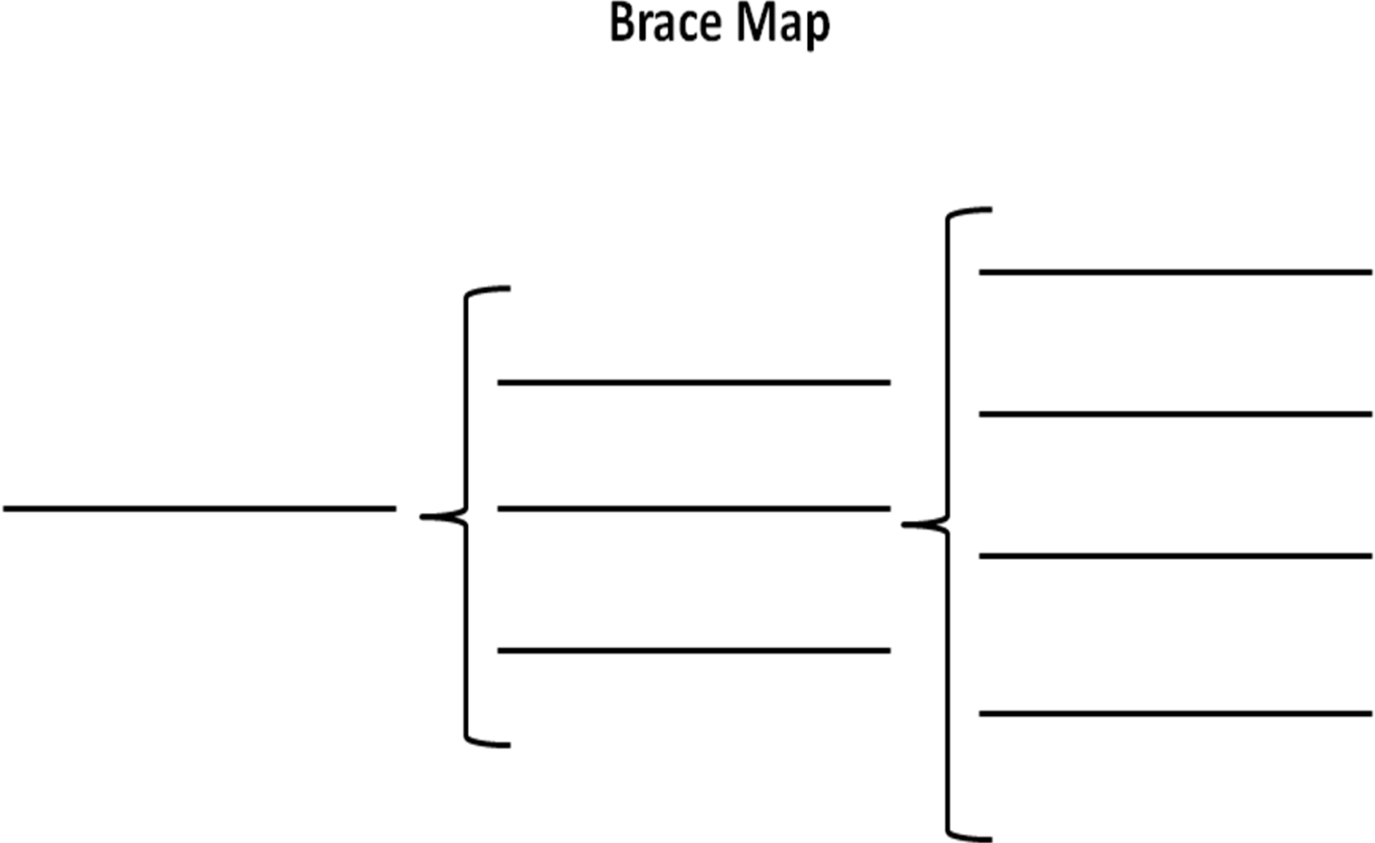 1___________________________________________________________________2___________________________________________________________________3________________________________________________________Unit 2 Reading – Specimen PaperA9. Identify two challenges that teachers may face when organising school trips. What advice does the article give to help teachers to overcome each of these challenges? (4 marks)This question tests the ability to use inference and deductions skills to analyse information.Answer:____________________________________________________________________________________________________________________________________________________________________________________________________________________________________________________________________________________________________________________________________________________________________________________________________________________________________________________________________________________________________________________________________________________________________________________________________________________________________________________________________________________________________________________________________3 types: 1) Inference & Deduction 2) Access & Retrieve 3) Multiple ChoiceInference & Deduction – short answer questionPupils could use Thinking Maps to construct their short answer inference/deduction style questions.For example:Unit 2 Reading – Specimen PaperA4. What is meant when Bryson writes that the owners “lived on the surface of the moon” since the forest fire?This question tests the ability to interpret meaning.Unit 2 Reading – Specimen PaperA3. Explain what is meant by “peak booking period” and “peak travel period”.This question tests the ability to demonstrate verbal reasoning skills in synthesising.“peak booking period”		“peak travel period”Access & Retrieve – facts or statisticsFor example:Unit 3 Reading – Specimen PaperA2. Which weather event poses the most risk to a person’s safety?___________________________________________________A3. Which form of transport poses the least risk to a person’s safety?___________________________________________________These questions test the ability to use deduction skills to retrieve information and to refer to evidence within texts.